ТРАНСПОРТ. ДИДАКТИЧЕСКАЯ ИГРА 
Цель: закрепление видов транспорта.
Разложить карточки по видам транспорта: воздушный, водный и наземный.Взято с сайта: https://vk.com/podsolnuh_idey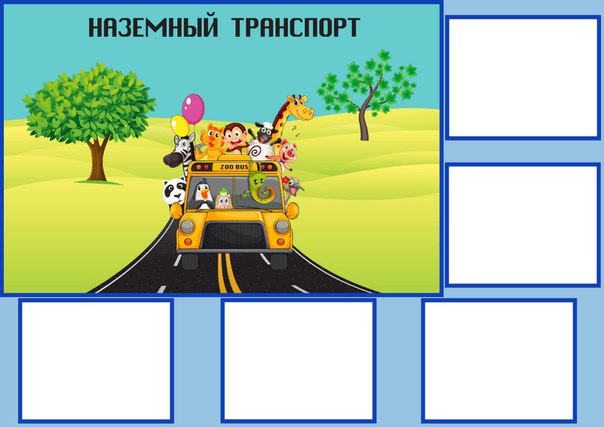 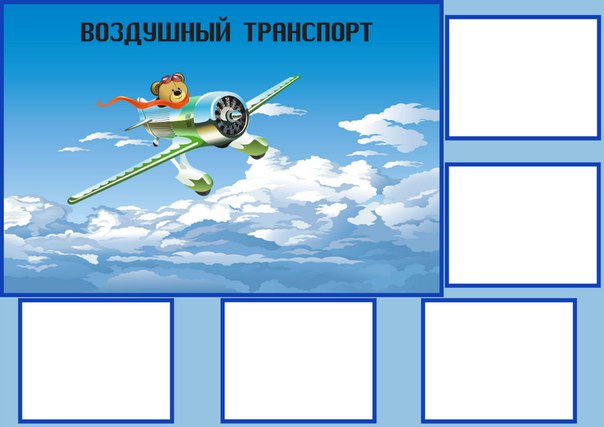 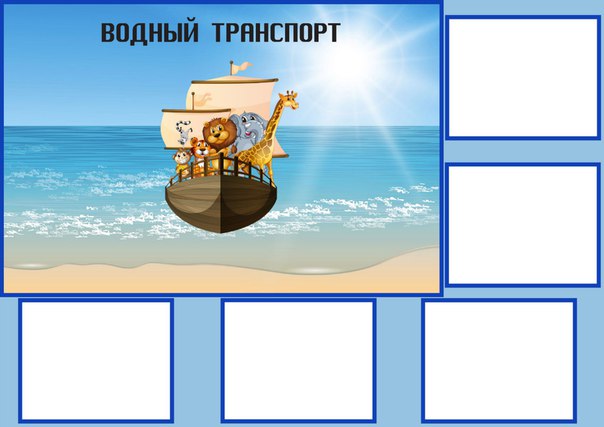 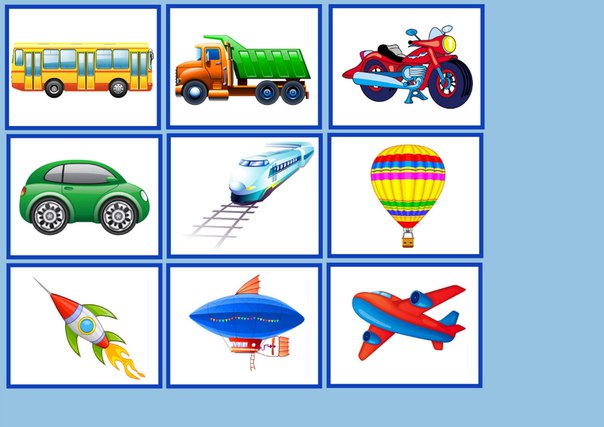 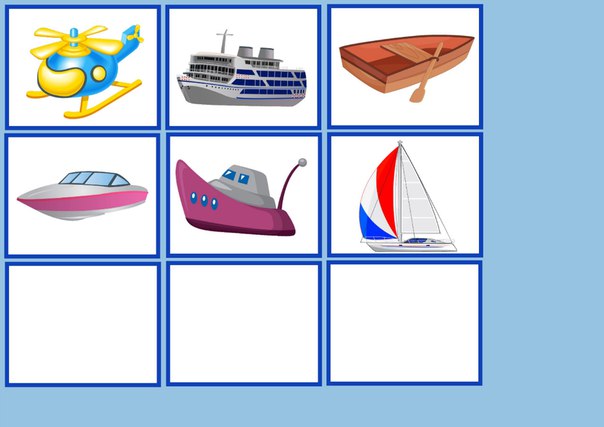 